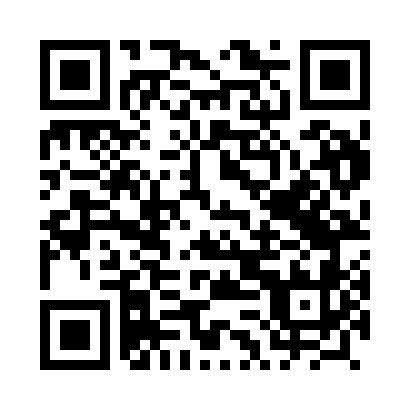 Ramadan times for Kryg, PolandMon 11 Mar 2024 - Wed 10 Apr 2024High Latitude Method: Angle Based RulePrayer Calculation Method: Muslim World LeagueAsar Calculation Method: HanafiPrayer times provided by https://www.salahtimes.comDateDayFajrSuhurSunriseDhuhrAsrIftarMaghribIsha11Mon4:094:095:5611:453:415:345:347:1512Tue4:074:075:5411:453:425:365:367:1713Wed4:054:055:5211:443:435:375:377:1914Thu4:024:025:5011:443:455:395:397:2015Fri4:004:005:4811:443:465:415:417:2216Sat3:583:585:4611:433:475:425:427:2417Sun3:553:555:4411:433:495:445:447:2518Mon3:533:535:4111:433:505:455:457:2719Tue3:513:515:3911:433:515:475:477:2920Wed3:483:485:3711:423:525:485:487:3121Thu3:463:465:3511:423:545:505:507:3322Fri3:433:435:3311:423:555:525:527:3423Sat3:413:415:3111:413:565:535:537:3624Sun3:393:395:2811:413:575:555:557:3825Mon3:363:365:2611:413:585:565:567:4026Tue3:343:345:2411:414:005:585:587:4227Wed3:313:315:2211:404:015:595:597:4428Thu3:283:285:2011:404:026:016:017:4629Fri3:263:265:1811:404:036:026:027:4830Sat3:233:235:1611:394:046:046:047:4931Sun4:214:216:1312:395:057:067:068:511Mon4:184:186:1112:395:077:077:078:532Tue4:164:166:0912:385:087:097:098:553Wed4:134:136:0712:385:097:107:108:574Thu4:104:106:0512:385:107:127:128:595Fri4:084:086:0312:385:117:137:139:016Sat4:054:056:0112:375:127:157:159:037Sun4:024:025:5912:375:137:167:169:058Mon4:004:005:5612:375:147:187:189:089Tue3:573:575:5412:365:157:197:199:1010Wed3:543:545:5212:365:167:217:219:12